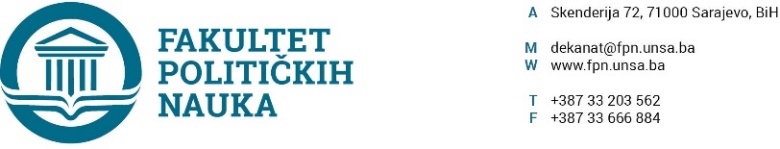 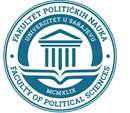 Na osnovu člana 68. i 69. Zakona o visokom obrazovanju („Sl. novine Kantona Sarajevo“, broj 36/22), člana 104. i 105. Statuta Univerzitetu u Sarajevu broj: 01-1093-3-1/18 od 28.11.2018. godine, Vijeće Fakulteta na sjednici održanoj dana 15.11.2022. godine donijelo jePoslovnik o radu Vijeća Fakulteta političkih naukaI OPĆE ODREDBEČlan 1.(Predmet poslovnika o radu)Poslovnikom  o radu  Vijeća Fakulteta političkih nauka (u daljem tekstu: poslovnik) utvrđuje se način rada Vijeća Fakulteta političkih nauka (u daljem tekstu: Vijeće), a naročito: sastav, nadležnosti, način sazivanja sjednica, utvrđivanje dnevnog reda, predsjedavanje, tok sjednice, odlučivanje i vođenje zapisnika.Član 2.(Vijeće)Vijeće je najviše stručno - akademsko tijelo Univerziteta u Sarajevu - Fakulteta političkih nauka (u daljem tekstu: Fakultet) čiji su sastav i nadležnost utvrđeni zakonom, Statutom Univerziteta u Sarajevu (u daljem tekstu: Univerzitet) i općim aktima Fakulteta.Poslove iz svoje nadležnosti Vijeće obavlja na sjednicama u prostorijama Fakulteta ili elektronski.Član 3.(Sastav Vijeća)Vijeće čine nastavnici, predstavnici saradnika, stručnog nenastavnog osoblja i studenata u skladu sa Statutom Univerziteta, preciznije:akademsko osoblje u zvanju docenta, vanrednog i redovnog profesora koje je u radnom odnosu na Univerzitetu;predstavnici asistenata i viših asistenata;predstavnik stručnog nenastavnog osoblja ipredstavnici studenata.Jedan nastavnik ili saradnik može biti član vijeća članice samo jedne članice univerziteta, pod uslovom da je zaposlen na toj visokoškolskoj ustanovi.Članovi Vijeća su student prodekan i najmanje po jedan predstavnik studenata sa svih ciklusa studija, koje bira Asocijacija studenata Fakulteta.Mandat članova saradnika je dvije godine, a studenata jedna godina.Sastav članova Vijeća iz stava (1) ovog člana odražvat će ravnopravnu zastupljenost spolova.Član 4.(Nadležnost Vijeća)Vijeće je, u skladu sa zakonom propisanim nadležnostima, nadležno da:donosi odluku o svim akademskim, nastavnim, naučnim, umjetničkim i stručnim pitanjima u okviru svoje nadležnosti;kreira i predlaže Smjernice za izbor u akademska zvanja senatu i rektoru Univerziteta;inicira i vrši evaluaciju studijskih programa za sve cikluse studija, i to najmanje jedanput po isteku trajanja ciklusa studija u kojem se realizira studijski program;bira i razrješava dekana i prodekane;donosi opće akte Fakulteta;formira komisiju za podnošenje izvještaja za izbor u naučno-nastavna, umjetničko-nastavna i naučnoistraživačka zvanja i utvrđuje prijedlog odluke o izboru kandidata;predlaže studijske programe svih ciklusa studija;predlaže upravnom odboru Univerziteta pravilnik o radu Fakulteta;bira rukovodioce podorganizacione jedinice na prijedlog dekana, a po prijedlogu većine članova podorganizacione jedinice;predlaže senatu program naučnoistraživačkog i umjetničkoistraživačkog rada i program stručnog usavršavanja akademskog osoblja i drugih zaposlenika;predlaže komisije koje se imenuju za provođenje postupka stjecanja akademske titule i zvanja prvog i drugog ciklusa studija, integrisanog studija i trećeg ciklusa studija;daje prijedlog senatu za izbor profesora emeritusa;razmatra zahtjeve i utvrđuje prijedloge za stručno usavršavanje akademskog osoblja u zemlji i inostranstvu;utvrđuje privremene posebne mjere za otklanjanje diskriminacije i neravnopravnosti;utvrđuje prijedlog broja studenata za upis u prvu godinu studija u skladu sa zakonom;donosi odluku o izbornim predmetima u okviru studijskog programa koji će se izvoditi u određenoj studijskoj godini;utvrđuje prijedlog plana realizacije nastave prije početka studijske godine koji sadrži prijedlog liste odgovornih nastavnika i saradnika na Fakultetu koji se dostavlja Senatu Univerziteta;analizira uspješnost izvođenja nastave i provedenih ispita iz nastavnih predmeta u semestru i studijskoj godini i utvrđuje mjere za njihovo unapređenje i poboljšanje;analizira i ocjenjuje i izvještava o rezultatima i uspješnosti izvođenja nastave u okviru studijskih programa;utvrđuje prijedlog preventivnih i korektivnih mjera za unapređenje nastave;odlučuje po prigovoru studenata na rješenje dekana o mirovanju prava i obaveza studenata, odnosno odlučuje u drugom stepenu o pravima i obavezama studenata;utvrđuje prijedlog programa rada i razvoja Fakulteta;razmatra izvještaj o radu sa finansijskim poslovanjem Fakulteta;daje rektoru mišljenje na prijedlog pravilnika o unutrašnjoj organizaciji i sistematizaciji radnih mjesta u dijelu koji se tiče Fakulteta;obavlja i druge poslove u skladu sa statutom i drugim općim aktima.Način izbora, sastav, kao i druga pitanja od značaja za rad Vijeća preciznije se uređuju Statutom Univerziteta.II NAČIN RADA VIJEĆAČlan 5.(Sjednice Vijeća)Sjednice Vijeća mogu biti redovne i vanredne.Sjednica Vijeća može se održati elektronskim putem (elektronska sjednica) na način i pod uvjetima utvrđenim ovim poslovnikom.Sjednice Vijeća saziva i njima predsjedava dekan, a u odsutnosti dekana jedan od prodekana kojeg ovlasti dekan.Član 6.(Vrijeme održavanja sjednica)Sjednice Vijeća se održavaju u skladu sa potrebama i planom održavanja sjednica Senata Univerziteta.Redovne sjednice Vijeća predviđene su akademskim kalendarom Fakulteta.Član 7.(Poziv za redovne sjednice)Sjednice Vijeća sazivaju se upućivanjem pisanog poziva članovima u elektronskoj formi, a izuzetno u papirnoj. Poziv za redovne sjednice i materijal za sjednicu se upućuje u pravilu pet dana, odnosno u hitnim slučajevima kada se za to ukaže potreba najkasnije dva dana prije datuma određenog za održavanje sjednice.Član 8.(Poziv za vanredne sjednice)U hitnim slučajevima, po ocjeni dekana, sjednica Vijeća može se sazvati i u kraćem roku od onog utvrđenog članom 7. ovog poslovnika, a najkasnije u roku od 24 sata prije zakazane sjednice.U slučaju iz stava 1. ovog člana, poziv se upućuje putem telefona, e-mailom ili uručenjem putem kurira. Ukoliko postoji, materijal za sjednicu se dostavlja članovima Vijeća, neposredno prije početka sjednice.Član 9.(Elektronska sjednica)Vijeće odluke iz svoje nadležnosti u slučajevima posebno opravdanih razloga, (hitnosti, uštede vremena, manjeg obima pristiglog materijala i sl.) donosi i održavanjem  sjednica elektronskim putem (elektronska sjednica). Poziv za elektronsku sjednicu Vijeća s prijedlogom dnevnog reda, radnim materijalom i prijedlogom odluka i zaključaka dostavlja se na način utvrđen ovim poslovnikom najkasnije tri dana prije utvrđenog vremana održavanja sjednice. U slučaju održavanja elektronske sjednice, u pozivu za sjednicu koji se dostavlja svim članovima Vijeća na njihovu mail adresu, uz dnevni red određuje se početak i završetak sjednice, u kojem se roku članovi Vijeća trebaju očitovati  elektronskim putem.Elektronska sjednica smatra se pravovaljanom ako je ½ + 1 član Vijeća putem elektronske pošte izvršilo glasanje. Kod održavanja elektronske sjednice, članovi Vijeća se na svaku tačku dnevnog reda posebno očituju na način da se navede broj tačke dnevnog reda o kojoj se izjašnjavaju uz navođenje "za" ili "protiv" bez dodatnog obrazlaganja glasanja.O elektronskoj sjednici sastavlja se zapisnik kojem se priključuju ispisi poruka elektronske pošte članova Vijeća. Zapisnik se verificira na prvoj sljedećoj sjednici Vijeća.POGLAVLJE I – POZIV I MATERIJAL ZA SJEDNICUČlan 10.(Sadržaj poziva za sjednicu)Poziv za sjednicu Vijeća, obavezno sadrži: oznaku (redni broj) sjednice, dnevni red sjednice, mjesto i datum održavanja i vrijeme početka sjednice, potpis lica koje saziva sjednicu.Uz poziv za sjednicu dostavlja se i zapisnik sa prethodne sjednice Vijeća, prateći materijal  po tačkama dnevnog reda ili izvodi materijala ako je u pitanju materijal većeg obima.Član 11.(Dnevni red)U pripremanju sjednice Vijeća, pored dekana, učestvuju prodekani, sekretar Fakulteta i stručne službe Fakulteta.Predlagač odluka i zaključaka koji se donose na sjednicama Vijeća je dekan.O provođenju odluka i zaključaka Vijeća brine se dakan, prodekani, sekretar Fakulteta i stručne službe Fakulteta.Pri sastavljanju prijedloga dnevnog reda, naročito je potrebno voditi računa o sljedećem:da se u dnevni red unesu pitanja koja spadaju u nadležnost Vijeća, a ostala pitanja samo ako za to postoji opravdana potreba, odnosno nalog Univerziteta ili organa koji vrši nadzor i inspekciju;da dnevni red obuhvati aktuelna pitanja rada Fakulteta ida dnevni red ne bude suviše obiman kako bi se sve tačke predviđene dnevnim redom kvalitetno obradile.POGLAVLJE II – RAD SJEDNICE VIJEĆAČlan 12.(Kvorum za rad)Sjednicama obavezno prisustvuju svi njegovi članovi što je sastavni dio njihove radne obaveze.Ako sjednici prisustvuje više od polovine članova Vijeća, to je dovoljan broj članova za punovažno odlučivanje.U slučaju da je prisutan manji broj članova od nadpolovične većine članova Vijeća, sjednica će biti odložena.Ukoliko je neko od članova spriječen da prisustvuje sjednici, dužan je da o razlozima spriječenosti  blagovremeno obavijesti dekana kako bi mu se opravdao izostanak.Prisustvo na sjednici Vijeća utvrđuje osoba određena za vođenje zapisnika.Član 13.(Prijedlog dnevnog reda)Ako postoji kvorum za rad, predsjedavajući Vijeća stavlja prijedlog dnevnog reda na usvajanje, uključujući i raspravu o istom. Svaki član Vijeća ima pravo da predlaže izmjene i dopune dnevnog reda i o njima se mora odlučivati prije prelaska na rad po prvoj tački dnevnog reda.Ukoliko nema primjedbi na dnevni red ili dopuna dnevnog reda, odnosno ako se ne usvoje predložene izmjene ili dopune dnevnog reda, dnevni red se usvaja javnim glasanjem.Član 14.(Prva tačka dnevnog reda)Prva tačka dnevnog reda je usvajanje zapisnika ili izvoda iz zapisnika sa prethodno održane sjednice Vijeća.Član 15.(Tok sjednice)Predsjedavajući otvara sjednicu Vijeća.Nakon što otvori rad sjednice Vijeća, predsjedavajući konstatira da li postoji kvorum za rad i punovažno odlučivanjeRad na sjednici se odvija po utvrđenom dnevnom redu. O pojedinim pitanjima mogu da referišu i predstavnici stručnih službi Fakulteta.Poslije upoznavanja sa pitanjem koje je na dnevnom redu, predsjedavajući otvara raspravu.Rasprava traje dok svi zainteresirani za diskusiju ne iznesu svoje mišljenje o pitanjima koja tematski odgovaraju tački dnevnog reda o kojoj se raspravlja.Nakon rasprave, pristupa se glasanju.Kada ocijeni da je diskusija po određenoj tački dnevnog reda iscrpljena, predsjedavajući zaključuje diskusiju i diktira za zapisnik tekst prijedloga zaključka ili odluke o tom pitanju, o čemu se izjašnjavaju prisutni članovi.POGLAVLJE III – NAČIN DONOŠENJA ODLUKAČlan 16.(Akti Vijeća)Akti koje donosi Vijeće u skladu sa utvrđenom nadležnošću su:  odluke; zaključci; mišljenja i prijedlozi i druge adekvatne forme odlučivanja.Akti Vijeća trebaju biti formulisani tako da jasno, precizno i najsažetije (najkraće) izražavaju suštinu odluke Vijeća.U tekstu donesenog akta utvrđuje se ko je zadužen za izvršenje istog, kao i kojem roku.Ako akt treba izvršiti komisija, potrebno je precizirati smjernice za realizaciju akta.Član 17.(Učešće u diskusiji)Član Vijeća koji želi da učestvuje u diskusiji mora prethodno zatražiti odobrenje od predsjedavajućeg.Član 18.(Glasanje)Vijeće donosi odluke i druge akte javnim izjašnjavanjem članova (glasanjem), osim glasanja za izbor dekan, koje se provodi u skladu sa odredbama zakona i Statuta Univerziteta.O pitanjima izbora u akademska zvanja i izbora i razrješenja dekana, Vijeće donosi odluke većinom glasova od ukupnog broja članova Vijeća.O svim ostalim pitanjima  Vijeće donosi odluke većinom glasova prisutnih članova.Kada Vijeće, poslije višesatnog rada, ocijeni da nema vremena za razmatranje planiranih tačaka dnevnog reda sjednica se prekida i zakazuje nova.Član 19.(Glasanje)Glasanje može biti „ZA“ i „PROTIV“ i vrši se dizanjem ruke, s tim da članovi Vijeća prilikom glasanja o izboru u akademsko zvanje ne mogu biti uzdržani.U slučaju da je broj glasova „ZA“ i „PROTIV“ isti, glasanje se ponavlja, ako i u drugom krugu glasanja rezultat bude isti, predsjedavajući odlaže sjednicu Vijeća za 30 minuta, ako ponovo rezultati budu nepromijenjeni sjednica se odlaže i zakazuje se nova sjednica u roku koji ne može biti kraći od tri dana od dana prekida sjednice.POGLAVLJE IV – ODRŽAVANJE REDAČlan 20.(Rad na sjednici)Predsjedavajući Vijeća je odgovoran za tok rada i održavanje reda na sjednici Vijeća.U ostvarivanju ciljeva iz stava 1. ovog člana, predsjedavajući Vijeća:omogućit će članu Vijeća da izloži svoju diskusiju;dužan je pružiti zaštitu digniteta svakog člana Vijeća;upozorit će člana Vijeća, ako je u svojoj diskusiji ili replici odstupio od tačke dnevnog reda o kojoj se u tom času vodi rasprava.Član 21.(Mjere upozorenja)Zbog povrede reda na sjednici i Etičkog kodeksa Univerziteta predsjedavajući Vijeća može članovima izreći neku od sljedećih mjera:usmena opomena u slučaju narušavanja reda;oduzimanje riječi;udaljavanje iz prostorije u kojoj se održava sjednica.Usmena opomena za narušavanje reda izriče se onom članu Vijeća koji ponašanjem na sjednici narušava red. Ukoliko član Vijeća nastavi sa verbalnim remećenjem reda na sjednici i pored izrečene opomene, oduzima mu se pravo na dalju diskusiju. U slučaju da član Vijeća nastavi sa narušavanjem reda, isti se može, nakon javnog izjašnjavanja o tome, udaljiti iz prostorije u kojoj se sjednica održava.Udaljavanje se izriče samo u odnosu na sjednicu na kojoj je donesena mjera udaljavanja. Udaljeni član mora odmah napustiti sjednicu.Ako rad na sjednici remeti osoba koja nije član Vijeća, ta osoba se udaljava iz prostorije u kojoj se održava sjednica nakon prve opomene.Mjere pod a) i b) izriče predsjedavajući, a pod c) Vijeće javnim glasanjem prisutnih članova.Izrečene mjere se unose u zapisnik.POGLAVLJE V – ZAPISNIKČlan 22.(Vođenje zapisnika)O radu Vijeća vodi se zapisnik.Zapisnik vodi, sačinjava i potpisuje zapisničar i predsjedavajući Vijeća.Po potrebi sjednice se mogu tonski snimati.Član 23.(Sadržaj zapisnika)Zapisnik o radu Vijeća obavezno sadrži:redni broj sjednice;datum, mjesto i vrijeme održavanja sjednice;ime i prezime predsjedavajućeg sjednice i zapisničara;broj, titule, zvanja, imena i prezimena prisutnih i opravdano i neopravdano odsutnih članova Vijeća;imena i prezimena i zvanja učesnika u raspravi;usvojeni dnevni red sjednice;po svakoj tački dnevnog reda: kratak sadržaj predmeta glasanja, podatke o glasanju i usvojenu odluku i zaključak:izdvojena mišljenja, stavljene prigovore ili primjedbe;ostale relevantne događaje sa sjednice;vrijeme završetka sjednice;potpis predsjedavajućeg i zapisničara.Član 24.(Obaveze u vezi sa zapisnikom)Izmjene i dopune zapisnika vrše se samo na osnovu odluke Vijeća prilikom njegovog usvajanja.Zapisnik potpisuje predsjedavajući Vijeća i zapisničar.Zapisnik se mora sastaviti u roku od tri dana od dana održavanja sjednice Vijeća.Svi članovi Vijeća imaju pravo uvida u sadržaj zapisnika nakon njegovog potpisivanja, kao i pravo dostavljanja pismene dopune i korekcije sadržaja zapisnika u roku od tri dana od izvršenog uvida.Original zapisnika čuva se u arhivi i u nadležnoj službi  kao dokument trajne vrijednosti.Član 25.(Obaveze predsjednika Vijeća)Predsjedavajući Vijeća stara se o prosljeđivanju utvrđenih prijedloga, odluka i zaključaka Vijeća Fakulteta.PRELAZNE I ZAVRŠNE ODREBEČlan 26.Izmjene i dopune poslovnika vrše se na način i po postupku za njegovo donošenje.Član 27.Odredbe ovog Poslovnika odnose se na rad i način odlučivanja u ostalim stručnim tijelima Fakulteta (odsjek, naučno vijeće, vijeće postdiplomskog studija, vijeće doktorskog studija i dr.) osim ako posebnim aktom (pravilnikom) nije drugačije regulisano.Član 28.Poslovnik stupa na snagu danom usvajanja i biti će objavljen na oglasnoj ploči i web stranici Fakulteta istog dana, a primjenjuje se do trenutka primjene Statuta Univerziteta u Sarajevu broj: 01-1093-3/18 od 28.11.2018.godine.Član 29.Stupanjem na snagu ovog Poslovnika stavlja se van snage Poslovnik o radu Vijeća Fakulteta broj: 02-1-848-1/15 od 16.12.2015. godine.Broj: 02-1-                   - 1/22Sarajevo: 15.11.2022.godine                                                                                           PREDSJEDAVAJUĆI VIJEĆA _________________________________                                                                                                    Prof. dr. Sead Turčalo